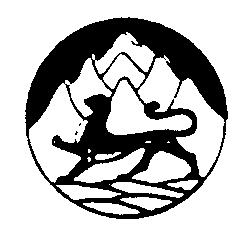 СОБРАНИЕ ПРЕДСТАВИТЕЛЕЙ ДОНГАРОНСКОГО СЕЛЬСКОГО ПОСЕЛЕНИЯПРИГОРОДНОГО РАЙОНАРЕСПУБЛИКИ СЕВЕРНАЯ ОСЕТИЯ-АЛАНИЯПРОТОКОЛ №1     От 12.01.2021г.                                                           С. Донгарон  Председатель Собрания представителей –  Булкаев Э.Ш.  Секретарь Собрания представителей  Санакоев В.Г.                          Присутствовали депутаты:             1. Батажев М.М.                 2. Кабисашвили М.Дж.             3. Кабисов Т.Г.               4. Санакоев В.Г.                   5. Хашиев А.С.                                      Приглашенные:          1. Зам. прокурора Пригородного района А. Плиев.          2. Директор школы Хетагуров Элизбар Арутинович.          3. Председатель Ныхаса Болотаев Э.П.          4. Сотрудники администрации Донгаронского сельского поселения.	     Повестка дня.         1. О внесении изменений в Устав Донгаронского сельского поселения          2. Правила благоустройства территорий Донгаронского сельского поселения.         3. Утверждение Положение об администрации Донгаронского с/п.           2.  Благоустройства и санитарное состояние с/п.           3.  Розное по ходу работы.            Открыл собрание Булкаев Э.Ш. (глава АМС)        который проинформировал собравшихся  депутатов Собрания Представителей Донгаронского сельского поселения о поправках в Устав Донгаронского сельского поселения.          Выступил А. Плиев:  Руководствуясь Федеральным законом от 6 октября 2003 г. № 131-ФЗ "Об общих принципах организации местного самоуправления в Российской Федерации", в соответствии со статьей 12 Устава Донгаронского сельского поселения, Собрание представителей Донгаронского  сельского поселения Собрание должна ознакомится и вынести решение по данному вопросу          Выступил Батажев М.М.    Выслушав  выступающих  и ознакомившись с проектом Устава, я считаю утвердить Поправки в Устав Донгаронского сельского поселения. Голосовали: по первому вопросу:                                                             За                     - 5                                                            Воздержались -0                                                            Против             -0   Принято единогласным решением.   По второму Вопросу выступил Булкаев Э.Ш. и ознакомил с Правилами благоустройства территории Донгаронского сельского поселения Пригородного района РСО-Алания     Выступил Снакоев В.Г.: И предложил утвердить Правила благоустройства территории Донгаронского сельского поселения Пригородного муниципального района  РСО-Алания в соответствии с приложением.1.        Голосовали по второму вопросу:                                                              За                     - 5                                                            Воздержались -0                                                            Против             -0   Принято единогласным решением.    По третьему вопросу Выступил Булкаев Э.Ш. и ознакомил с Положением об администрации Донгаронского сельского поселения Пригородного муниципального района           Выступил Батажев М.М. и предложил утвердить Положение Об администрации Донгаронского сельского поселения Пригородного муниципального района       Голосовали по третьему вопросу:                                                              За                     - 5                                                            Воздержались -0                                                            Против             -0    Принято единогласным решением.    По четвертому вопросу: Выступил Булкаев Э.Ш.: Хоть и ведется определенная работа в этом направлении, но среди жителей находятся такие, которым не стыдно вести аморальный образ жизни. Таких жителей мы будем привлекать к административной ответственности.  Вопрос Хашиев А.С.: В селе появилось очень много бродячих собак, которые уже нападают на овец.   Ответ БулкаевЭ.Ш.: Скоро во Владикавказе откроется приют, которые будут отлавливать их.    Вопрос Батажева М.М. Пожарные водоемы (цистерны) заржавели, может их сдать на металлолом, а на вырученные деньги огородить школу.    Ответ Булкаев Э.Ш.: Этот вопрос я неоднократно ставил перед руководством Пригородного района и на днях обещали прислать комиссию.   Булкаев Э.Ш. На этот год у нас запланирована осветить ул: Калинина, Макарова, Цховребова, деньги мы уже перечислили, со дня на день займемся этой работой. Также по плану заасфальтировать ул. Ягодная.Председатель Собрания  представителей                              Булкаев Э.Ш.Донгаронского сельского поселения Секретарь Собрания представителей                                     Санакоев В.Г.Донгаронского сельского поселения	СОБРАНИЕ ПРЕДСТАВИТЕЛЕЙДОНГАРОНСКОГО СЕЛЬСКОГО ПОСЕЛЕНИЯПРИГОРОДНОГО РАЙОНАРЕСПУБЛИКИ СЕВЕРНАЯ ОСЕТИЯ-АЛАНИЯРЕШЕНИЕ от 12 января 2021 года № 3с. ДонгаронО порядке учета предложений по проекту решения Собрания представителей Донгаронского сельского поселения «О внесении изменений в Устав Донгаронского сельского поселения Пригородного района Республики Северная Осетия-Алания» и порядке участия граждан в его обсужденииВ соответствии со статьей 44 Федерального закона от 06.10.2003 № 131-ФЗ «Об общих принципах организации местного самоуправления в Российской Федерации», статьей 13 Устава Донгаронского сельского поселения Пригородного района Республики Северная Осетия-Алания, Собрание представителей Донгаронского сельского поселения    р е ш и л о:1. Принять за основу и вынести на публичные слушания проект решения Собрания представителей Донгаронского сельского поселения «О внесении изменений в Устав Донгаронского сельского поселения Пригородного района Республики Северная Осетия-Алания» (далее – проект решения).2. Утвердить порядок учета предложений по проекту решения и порядок участия граждан в его обсуждении (приложение).3. Провести публичные слушания по проекту решения 28 января 2021 года в 14.00 по адресу: с. Донгарон, ул. Кирова, 5, здание администрации местного самоуправления Донгаронского сельского поселения. 4. Замечания и предложения по проекту решения направлять по адресу: с. Донгарон, ул. Кирова, 5, здание администрации местного самоуправления Донгаронского сельского поселения.5. Обнародовать проект решения, порядок учета предложений по проекту решения и порядок участия граждан в его обсуждении (приложение) на стендах здания администрации местного самоуправления Донгаронского сельского поселения, на стендах здания СОШ № 1 с. Донгарон, дополнительно разместить в информационно-телекоммуникационной сети «Интернет» на сайте администрации местного самоуправления Донгаронского сельского поселения (amsdongaron.ru).6. Настоящее Решение вступает в силу с момента его официального обнародования.Председатель Собрания представителей			Э.Ш. БулкаевПриложение к РешениюСобрания представителейДонгаронского сельского поселенияот 12.01.2021 № 3ПОРЯДОК УЧЕТА ПРЕДЛОЖЕНИЙ ПО ПРОЕКТУ РЕШЕНИЯ СОБРАНИЯ ПРЕДСТАВИТЕЛЕЙ ДОНГАРОНСКОГО СЕЛЬСКОГО ПОСЕЛЕНИЯ «О ВНЕСЕНИИ ИЗМЕНЕНИЙ В УСТАВ ДОНГАРОНСКОГО СЕЛЬСКОГО ПОСЕЛЕНИЯ ПРИГОРОДНОГО РАЙОНА РЕСПУБЛИКИ СЕВЕРНАЯ ОСЕТИЯ-АЛАНИЯ» И ПОРЯДОК УЧАСТИЯ ГРАЖДАН В ЕГО ОБСУЖДЕНИИОбщие положения1.1. Порядок учета предложений по проекту решения Собрания представителей Донгаронского сельского поселения «О внесении изменений в Устав Донгаронского сельского поселения Пригородного района Республики Северная Осетия-Алания» (далее – проект решения) и участия граждан в обсуждении указанного проекта решения (далее-Порядок) разработан в соответствии с Федеральным законом от 06.10.2003 № 131-ФЗ «Об общих принципах организации местного самоуправления в Российской Федерации», Федеральным законом от 21.07.2005 № 97-ФЗ «О государственной регистрации уставов муниципальных образований» и устанавливает на территории Донгаронского сельского поселения порядок учета предложений по проекту решения и участия граждан в обсуждении указанного проекта решения. Учет предложений по проекту решения и участие граждан в обсуждении проекта решения направлены на реализацию прав по осуществлению местного самоуправления граждан, постоянно или преимущественно проживающих на территории Донгаронского сельского поселения и обладающих избирательным правом.1.2. Обсуждение проекта решения реализуется посредством проведения публичных слушаний по проекту решения в соответствии с Уставом Донгаронского сельского поселения Пригородного района Республики Северная Осетия-Алания и действующим федеральным законодательством.1.3. В целях привлечения граждан, проживающих на территории Донгаронского сельского поселения, к обсуждению проекта решения и более полного учета поступивших в порядке обсуждения предложений, замечаний и поправок к проекту решения, указанный проект подлежит официальному обнародованию (опубликованию) не позднее, чем за 30 дней до дня рассмотрения Собранием представителей вопроса о его принятии с одновременным опубликованием (обнародованием) настоящего Порядка.Порядок учета предложений по проекту решения2.1. Предложения по проекту решения вносят субъекты правотворческой инициативы. 2.2. Субъектами правотворческой инициативы являются граждане либо инициативная группа граждан, постоянно или преимущественно проживающих на территории Донгаронского сельского поселения и обладающих активным избирательным правом, органы государственной власти и органы местного самоуправления и представители этих органов, глава Донгаронского сельского поселения, депутаты Собрания представителей Донгаронского сельского поселения, общественные и политические организации и объединения, зарегистрированные на территории Донгаронского сельского поселения в установленном законом порядке.2.3. Мнение граждан Донгаронского сельского поселения по проекту решения, выявленное в ходе публичных слушаний, носит рекомендательный характер для органов местного самоуправления Донгаронского сельского поселения.2.4. Предложения об изменениях в проект решения должны соответствовать Конституции Российской Федерации, требованиям Федерального закона от 06.10.2003 № 131-ФЗ «Об общих принципах организации местного самоуправления в Российской Федерации», федеральному и республиканскому законодательству.2.5. Предложения об изменениях в проект решения в виде конкретных норм должны обеспечивать однозначное толкование положений проекта решения и не допускать противоречий либо несогласованности с иными положениями проекта решения. Предложения граждан могут касаться как структуры, так и содержания проекта решения.2.6. Предложения подаются либо направляются в срок не позднее 2 дней до дня проведения публичных слушаний в Собрание представителей Донгаронского сельского поселения.2.7. Предложения могут быть представлены как лично, так и по почте по указанному адресу.2.8. При личной подаче предложения по проекту решения, житель Донгаронского сельского поселения предъявляет паспорт или иной документ, подтверждающий личность, из которого следует, что он является жителем Донгаронского сельского поселения.2.9. Предложение должно быть оформлено с соблюдением следующих требований:а) предложение должно быть в письменном виде;б) предложение должно содержать ссылки на законодательство Российской Федерации;в) к предложению должна быть приложена пояснительная записка, объясняющая необходимость рассмотрения данного предложения.2.10. Предложения регистрируются в журнале «Регистрации и предложений по проекту решения».2.11. В индивидуальных предложениях граждан должны быть указаны фамилия, имя, отчество, дата рождения, адрес места жительства и личная подпись гражданина. 2.12. Коллективные предложения граждан принимаются с приложением протокола собрания граждан с указанием фамилии, имени, отчества, даты рождения, адреса места жительства лица, которому доверено представлять вносимые предложения.2.13. Анонимными признаются предложения граждан, не содержащие каких-либо сведений из перечисленных ниже: фамилия, имя, отчество, дата рождения, адрес места жительства.2.14. По просьбе граждан, направивших предложения по проекту решения, им сообщается в письменной или устной форме о результатах рассмотрения их предложений.2.15. Предложения по проекту решения, внесенные с нарушением порядка, сроков и формы, предусмотренных настоящим Порядком, учету и рассмотрению не подлежат.2.16. Постоянная комиссия Собрания представителей осуществляет сбор, изучение, анализ, обобщение предложений по проекту решения, в том числе и по итогам публичных слушаний. В течение пяти дней проводит их анализ и принимает решение по каждому предложению о включении или невключении его в таблицу поправок.2.17. По завершении обсуждения поправок поступивших в ходе публичных слушаний постоянная комиссия Собрания представителей готовит заключение и рекомендации по принятию или отклонению предложений по внесению изменений в проект решения.2.18. Постоянная комиссия Собрания представителей обеспечивает опубликование (обнародование) заключения о результатах публичных слушаний без приложения в течение 5 дней со дня его утверждения.2.19. Авторам отклоненных предложений в месячный срок направляется  письменная  информация о причине отклонения  предложения.2.20. В течение 10 рабочих дней после проведения публичных слушаний по проекту решения, постоянной комиссией Собрания представителей готовится итоговый проект решения по результатам проведения публичных слушаний, который впоследствии выносится на рассмотрение Собрания представителей Донгаронского сельского поселения.2.21. К итоговому проекту решения для рассмотрения на заседании Собрания представителей Донгаронского сельского поселения вопроса о принятии проекта решения обязательно прилагаются:- проект решения, обнародованный на стендах здания администрации местного самоуправления Донгаронского сельского поселения и на официальном сайте администрации местного самоуправления Донгаронского сельского поселения;- таблица поступивших поправок (предложений) по внесению изменений к проекту решения;- заключение о результатах публичных слушаний по проекту решения.2.22. Собрание представителей Донгаронского сельского поселения рассматривает указанный проект решения на заседании Собрания представителей Донгаронского сельского поселения в порядке, установленном действующим законодательством.Порядок участия граждан в обсуждении  проекта решения3.1. Участие граждан в обсуждении проекта решения может осуществляться на собраниях граждан по месту жительства, месту работы во внерабочее время, на заседаниях, проводимых органами и организациями, на публичных слушаниях. Принятые в результате обсуждения на указанных собраниях, заседаниях предложения направляются  в Собрание представителей Донгаронского сельского поселения и подлежат рассмотрению в соответствии с настоящим Порядком.3.2. Граждане Донгаронского сельского поселения вправе ознакомиться с проектом решения.3.3. Граждане вправе обратиться за разъяснениями по существу возникающих вопросов в процессе ознакомления с проектом решения в Собрание представителей Донгаронского сельского поселения.3.4. Граждане, а также учреждения и организации вправе участвовать и высказывать своё мнение на публичных слушаниях по обсуждению проекта решения, которые проводятся в соответствии с Уставом Донгаронского сельского поселения Пригородного района Республики Северная Осетия-Алания и действующим федеральным законодательством.3.5. Граждане муниципального образования, подавшие предложения по проекту решения в Собрание представителей Донгаронского сельского поселения, вправе давать пояснения на публичных слушаниях по существу поданных предложений.__________________